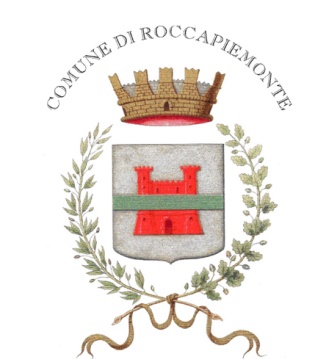 COMUNICATO STAMPACOMUNE di ROCCAPIEMONTE (SA)Sito: www.comune.roccapiemonte.sa.itMail: ufficio.stampa@comune.roccapiemonte.sa.itSeguici anche su Facebook: https://www.facebook.com/carminepaganosindaco/e su Telegram sul canale: Comune di RoccapiemonteIL COMUNE DI ROCCAPIEMONTERICORDA TUTTI I DEFUNTI DEL PERIODO COVID-19Il Sindaco Carmine Pagano, accogliendo positivamente le richieste di alcuni cittadini di Roccapiemonte, comunica che domenica 14 giugno 2020, alle ore 10:00, presso il Cimitero Comunale, sarà celebrata una Santa Messa in onore di tutte le persone di Roccapiemonte scomparse durante il periodo di emergenza Covid-19 per le quali non è stato possibile organizzare l’ultimo saluto di parenti ed amici che avrebbero meritato. La speciale celebrazione eucaristica, che sarà presieduta da Don Giuseppe Ferraioli, è stata fortemente voluta dai fedeli e l’idea è stata immediatamente sposata dal Sindaco Pagano. “Con questa cerimonia vogliamo onorare la memoria di quanti sono scomparsi nel periodo più critico della pandemia. Cittadini di Roccapiemonte per i quali non è stato organizzato il funerale, perché vietato dalle restrizioni per via del rischio contagio, con persone che non hanno potuto salutare degnamente il loro caro venuto a mancare. Sarà un momento di raccoglimento, con il quale intendiamo salutare i nostri concittadini e anche tutti coloro che sono deceduti in Italia e nel mondo a causa del Coronavirus” ha dichiarato il Sindaco Carmine Pagano. La cittadinanza è invitata a partecipare rispettando le norme di prevenzione sanitaria e di distanziamento sociale. Roccapiemonte, 10 giugno 2020Ufficio Staff ComunicazioneCarmine Pagano Sindaco di Roccapiemonte